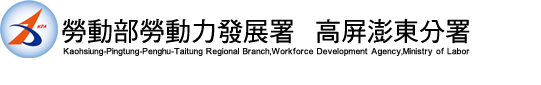 105年度補助辦理照顧服務員職業訓練	申　請　表　單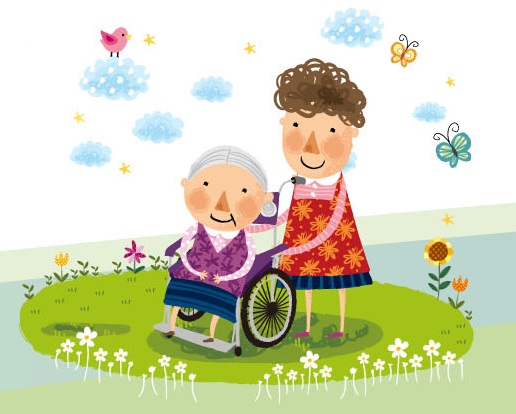 中   華   民   國   104  年  11  月【附表1】訓練計畫書封面105年度補助辦理照顧服務員職業訓練照顧服務員班訓  練  計  畫中 華 民 國        年         月         日【附表2】訓練單位基本資料表訓練單位基本資料表備註：若未曾承辦勞動力發展署或所屬各分署委外訓練或未向勞保局申請訓字號勞保証號者，可免填，並俟審查合格核定後，於開訓當日攜帶核定公文文件影本、負責人身分證影本、公司大小章及學員加保名冊，至勞保局申請。【附表3】開班計畫表105年度補助辦理照顧服務員職業訓練開班計畫表【附表4】訓練計畫105年度補助辦理照顧服務員職業訓練-訓練計畫【附表5】訓練經費明細表105年度補助辦理照顧服務員職業訓練經費明細表 【附表6】主要材料表105年度補助辦理照顧服務員職業訓練材料明細表（1人份）【附表7-1】核心課程表105年度補助辦理照顧服務員職業訓練核心課程表【附表7-2】回覆示教及實習課程表105年度補助辦理照顧服務員職業訓練回覆示教及實習課程表【附表8-1】訓練師資名冊105年度補助辦理照顧服務員職業訓練訓練師資、助教名冊備註：1.請參照作業手冊所列師資資格條件確實填寫，並檢附相關證明文件影本，必要時本分署得檢查正本。      2.師資若為助教，請於擔任課程處註明助教。【附表8-2】訓練師資資格表105年度補助辦理照顧服務員職業訓練訓練師資、助教簡歷表※每位教師、助教須填寫一份師資簡歷表，並依作業手冊規定檢附相關證明文件。※依講師編號依序排放。【附表8-3】訓練師資、助教證明文件105年度補助辦理照顧服務員職業訓練訓練師資、助教證明文件※表件不足請自行延伸。【附表9-1】訓練場地、設備明細表【附表9-2】上課地點交通位置圖105年度補助辦理照顧服務員職業訓練上課地點交通位置圖【附表9-3】教學環境資料表(核心課程)105年度補助辦理照顧服務員職業訓練教學環境資料表(核心課程)    每一教室需填1份。每一教室需填1份。【附表9-4】教學環境資料表(回覆示教)105年度補助辦理照顧服務員職業訓練教學環境資料表(回覆示教)    每一教室需填1份。每一教室需填1份。【附表9-5】實習訓練場地及設備資料表105年度補助辦理照顧服務員職業訓練實習訓練場地及設備資料表【附表9-6】居服單位資料表105年度補助辦理照顧服務員職業訓練居家服務課程合作單位資料表【附表10】計畫主持人學經歷表105年度補助辦理照顧服務員職業訓練計畫主持人學經歷表訓練單位：　　　　　　　          訓練班次：　　　　          　【附表11】就業輔導計畫表105年度補助辦理照顧服務員職業訓練就業輔導計畫表【附表12-1】品質管控計畫表105年度補助辦理照顧服務員職業訓練品質管控計畫表【附表12-2】術科考核方式說明表105年度補助辦理照顧服務員職業訓練術科考核方式說明表【附表13】資格審查表105年度補助辦理照顧服務員職業訓練資格審查表＊下列表格資料由申請單位自行填寫＊下列表格由勞動力發展署高屏澎東分署填寫【附表14】上課場地審查表105年度補助辦理照顧服務員職業訓練上課場地審查表辦訓區域高雄區   屏東區   台東區   澎湖區高雄區   屏東區   台東區   澎湖區高雄區   屏東區   台東區   澎湖區高雄區   屏東區   台東區   澎湖區高雄區   屏東區   台東區   澎湖區訓練時段 平日班     平日夜間班      假日班 平日班     平日夜間班      假日班 平日班     平日夜間班      假日班訓練對象 待業者 在職者辦訓期程正  取  班  次正  取  班  次正  取  班  次正  取  班  次正  取  班  次辦訓期程預計辦理期程年  月  日~    年  月  日年  月  日~    年  月  日年  月  日~    年  月  日年  月  日~    年  月  日辦訓期程可調整期程年  月  日~    年  月  日年  月  日~    年  月  日年  月  日~    年  月  日年  月  日~    年  月  日年  月  日~    年  月  日年  月  日~    年  月  日年  月  日~    年  月  日年  月  日~    年  月  日辦訓期程備  取  班  次備  取  班  次備  取  班  次備  取  班  次備  取  班  次辦訓期程是否配合備取是否配合備取是   否是   否是   否辦訓期程可調整期程可調整期程     年  月  日~    年  月  日     年  月  日~    年  月  日     年  月  日~    年  月  日     年  月  日~    年  月  日     年  月  日~    年  月  日     年  月  日~    年  月  日單位基本資料培訓單位：連 絡 人：連絡電話：E - mail：地    址：培訓單位：連 絡 人：連絡電話：E - mail：地    址：培訓單位：連 絡 人：連絡電話：E - mail：地    址：培訓單位：連 絡 人：連絡電話：E - mail：地    址：培訓單位：連 絡 人：連絡電話：E - mail：地    址：培訓單位培訓單位負責人負責人負責人培訓單位聯絡方式培訓單位聯絡方式電話：電話：傳真：傳真：傳真：傳真：傳真：傳真：e-mail：e-mail：培訓單位地址培訓單位地址單位統編勞保証號(訓)(如下方備註)勞保証號(訓)(如下方備註)勞保証號(訓)(如下方備註)09-09-09-訓練班別資料訓練班別資料1.班別名稱照顧服務員班照顧服務員班照顧服務員班照顧服務員班照顧服務員班照顧服務員班照顧服務員班照顧服務員班照顧服務員班訓練班別資料訓練班別資料2.訓練人數　　　　　人　　　　　人　　　　　人　　　　　人　　　　　人　　　　　人　　　　　人　　　　　人　　　　　人訓練班別資料訓練班別資料3.訓練時數　　　　　小時　　　　　小時　　　　　小時　　　　　小時　　　　　小時　　　　　小時　　　　　小時　　　　　小時　　　　　小時訓練班別資料訓練班別資料4.訓練期間年　　月　　日 至 　　年　　月　　日年　　月　　日 至 　　年　　月　　日年　　月　　日 至 　　年　　月　　日年　　月　　日 至 　　年　　月　　日年　　月　　日 至 　　年　　月　　日年　　月　　日 至 　　年　　月　　日年　　月　　日 至 　　年　　月　　日年　　月　　日 至 　　年　　月　　日年　　月　　日 至 　　年　　月　　日訓練班別資料訓練班別資料5.訓練地點□地址同上(培訓單位地址)□其他：(請填寫下列資料)地　址：負責人：電　話：傳　真：□地址同上(培訓單位地址)□其他：(請填寫下列資料)地　址：負責人：電　話：傳　真：□地址同上(培訓單位地址)□其他：(請填寫下列資料)地　址：負責人：電　話：傳　真：□地址同上(培訓單位地址)□其他：(請填寫下列資料)地　址：負責人：電　話：傳　真：□地址同上(培訓單位地址)□其他：(請填寫下列資料)地　址：負責人：電　話：傳　真：□地址同上(培訓單位地址)□其他：(請填寫下列資料)地　址：負責人：電　話：傳　真：□地址同上(培訓單位地址)□其他：(請填寫下列資料)地　址：負責人：電　話：傳　真：□地址同上(培訓單位地址)□其他：(請填寫下列資料)地　址：負責人：電　話：傳　真：□地址同上(培訓單位地址)□其他：(請填寫下列資料)地　址：負責人：電　話：傳　真：訓練班別資料訓練班別資料6.訓練總經費新台幣：　　　　　　　　　　　　元（大寫）     $：　                      元（數字）新台幣：　　　　　　　　　　　　元（大寫）     $：　                      元（數字）新台幣：　　　　　　　　　　　　元（大寫）     $：　                      元（數字）新台幣：　　　　　　　　　　　　元（大寫）     $：　                      元（數字）新台幣：　　　　　　　　　　　　元（大寫）     $：　                      元（數字）新台幣：　　　　　　　　　　　　元（大寫）     $：　                      元（數字）新台幣：　　　　　　　　　　　　元（大寫）     $：　                      元（數字）新台幣：　　　　　　　　　　　　元（大寫）     $：　                      元（數字）新台幣：　　　　　　　　　　　　元（大寫）     $：　                      元（數字）承辦人員承辦人員電話電話e-maile-maile-mail承辦人員承辦人員電話電話e-maile-maile-mail班別名稱報名起迄日期訓練起迄日期上課時間訓練人數學員負擔費用(元)照服(平日/平日夜間/假日)班105 / ○○ / ○○|105 / ○○ / ○○105 / ○○ / ○○|105 / ○○ / ○○00:00|00:00人個人訓練補助單價：元一般身份學員個人補助：元特定身分學員個人補助：元~可調整訓練期程班次，請續填下列表格~~可調整訓練期程班次，請續填下列表格~~可調整訓練期程班次，請續填下列表格~~可調整訓練期程班次，請續填下列表格~~可調整訓練期程班次，請續填下列表格~~可調整訓練期程班次，請續填下列表格~本班次可調整訓練期程105/ ○○ / ○○|105 / ○○ / ○○105 / ○○ / ○○|105/ ○○ / ○○00:00|00:00人個人訓練補助單價：元一般身份學員個人補助：元特定身分學員個人補助：元本班次可調整訓練期程105 / ○○ / ○○|105 / ○○ / ○○105 / ○○ / ○○|105 / ○○ / ○○00:00|00:00人個人訓練補助單價：元一般身份學員個人補助：元特定身分學員個人補助：元訓練人數：      人訓練人數：      人時數：　　　小時時數：　　　小時起迄日期：　年　月　日至　年　月　日起迄日期：　年　月　日至　年　月　日起迄日期：　年　月　日至　年　月　日緣由（應說明辦理本訓練班次的目的、緣由及規劃屬性）（應說明辦理本訓練班次的目的、緣由及規劃屬性）（應說明辦理本訓練班次的目的、緣由及規劃屬性）（應說明辦理本訓練班次的目的、緣由及規劃屬性）（應說明辦理本訓練班次的目的、緣由及規劃屬性）（應說明辦理本訓練班次的目的、緣由及規劃屬性）訓練目標一、課程目標：（應說明可以學到哪些技能，包括所要培訓職業或特定職位之職業能力技巧、知識、態度…認知） 二、就業展望：（應說明習得之技能運用之職場領域與訓後目標就業領域）一、課程目標：（應說明可以學到哪些技能，包括所要培訓職業或特定職位之職業能力技巧、知識、態度…認知） 二、就業展望：（應說明習得之技能運用之職場領域與訓後目標就業領域）一、課程目標：（應說明可以學到哪些技能，包括所要培訓職業或特定職位之職業能力技巧、知識、態度…認知） 二、就業展望：（應說明習得之技能運用之職場領域與訓後目標就業領域）一、課程目標：（應說明可以學到哪些技能，包括所要培訓職業或特定職位之職業能力技巧、知識、態度…認知） 二、就業展望：（應說明習得之技能運用之職場領域與訓後目標就業領域）一、課程目標：（應說明可以學到哪些技能，包括所要培訓職業或特定職位之職業能力技巧、知識、態度…認知） 二、就業展望：（應說明習得之技能運用之職場領域與訓後目標就業領域）一、課程目標：（應說明可以學到哪些技能，包括所要培訓職業或特定職位之職業能力技巧、知識、態度…認知） 二、就業展望：（應說明習得之技能運用之職場領域與訓後目標就業領域）受訓資格（應說明參加本項訓練應具之身分及相關條件）（應說明參加本項訓練應具之身分及相關條件）（應說明參加本項訓練應具之身分及相關條件）（應說明參加本項訓練應具之身分及相關條件）（應說明參加本項訓練應具之身分及相關條件）（應說明參加本項訓練應具之身分及相關條件）錄訓方式一、持推介單報名參訓之適用條件（應說明本班次針對持推介單者一律錄訓或優先錄訓規劃）二、自行報名參訓者錄訓規定三、甄試方式(應採筆試、口試、實作、體力測驗、職業性向、職業人格測驗、或其他綜合方式進行甄試規劃，並明確標明各甄試方式之配分比重)四、其他（例如錄訓通知、通知方式、公佈時間、報到作業、備取規定及須說明之事項）一、持推介單報名參訓之適用條件（應說明本班次針對持推介單者一律錄訓或優先錄訓規劃）二、自行報名參訓者錄訓規定三、甄試方式(應採筆試、口試、實作、體力測驗、職業性向、職業人格測驗、或其他綜合方式進行甄試規劃，並明確標明各甄試方式之配分比重)四、其他（例如錄訓通知、通知方式、公佈時間、報到作業、備取規定及須說明之事項）一、持推介單報名參訓之適用條件（應說明本班次針對持推介單者一律錄訓或優先錄訓規劃）二、自行報名參訓者錄訓規定三、甄試方式(應採筆試、口試、實作、體力測驗、職業性向、職業人格測驗、或其他綜合方式進行甄試規劃，並明確標明各甄試方式之配分比重)四、其他（例如錄訓通知、通知方式、公佈時間、報到作業、備取規定及須說明之事項）一、持推介單報名參訓之適用條件（應說明本班次針對持推介單者一律錄訓或優先錄訓規劃）二、自行報名參訓者錄訓規定三、甄試方式(應採筆試、口試、實作、體力測驗、職業性向、職業人格測驗、或其他綜合方式進行甄試規劃，並明確標明各甄試方式之配分比重)四、其他（例如錄訓通知、通知方式、公佈時間、報到作業、備取規定及須說明之事項）一、持推介單報名參訓之適用條件（應說明本班次針對持推介單者一律錄訓或優先錄訓規劃）二、自行報名參訓者錄訓規定三、甄試方式(應採筆試、口試、實作、體力測驗、職業性向、職業人格測驗、或其他綜合方式進行甄試規劃，並明確標明各甄試方式之配分比重)四、其他（例如錄訓通知、通知方式、公佈時間、報到作業、備取規定及須說明之事項）一、持推介單報名參訓之適用條件（應說明本班次針對持推介單者一律錄訓或優先錄訓規劃）二、自行報名參訓者錄訓規定三、甄試方式(應採筆試、口試、實作、體力測驗、職業性向、職業人格測驗、或其他綜合方式進行甄試規劃，並明確標明各甄試方式之配分比重)四、其他（例如錄訓通知、通知方式、公佈時間、報到作業、備取規定及須說明之事項）收退費標準(應說明參加本項訓練之學員收費及退費相關標準)(應說明參加本項訓練之學員收費及退費相關標準)(應說明參加本項訓練之學員收費及退費相關標準)(應說明參加本項訓練之學員收費及退費相關標準)(應說明參加本項訓練之學員收費及退費相關標準)(應說明參加本項訓練之學員收費及退費相關標準)訓練方式(應說明學科及術科訓練方式)(應說明學科及術科訓練方式)(應說明學科及術科訓練方式)(應說明學科及術科訓練方式)(應說明學科及術科訓練方式)(應說明學科及術科訓練方式)課程大綱【應說明課程大綱（含時數）及各單元實施內容】【應說明課程大綱（含時數）及各單元實施內容】【應說明課程大綱（含時數）及各單元實施內容】【應說明課程大綱（含時數）及各單元實施內容】【應說明課程大綱（含時數）及各單元實施內容】【應說明課程大綱（含時數）及各單元實施內容】課程編配專業課程專業課程實習課程實習課程實習課程其他課程課程編配小時小時小時小時小時小時課程編配合計                  小時合計                  小時合計                  小時合計                  小時合計                  小時合計                  小時訓練費用鐘點費： 鐘點費： 保險費： 保險費： 保險費： 宣導費：訓練費用學雜費：學雜費：設備費：設備費：設備費：行政管理費：訓練費用材料費：材料費：場地費：場地費：場地費：訓練費用訓練費用合計：         元整訓練費用合計：         元整訓練費用合計：         元整訓練費用合計：         元整個人訓練費用單價：           元整個人訓練費用單價：           元整經費來源由勞動部勞動力發展署就業安定基金經費項下支應由勞動部勞動力發展署就業安定基金經費項下支應由勞動部勞動力發展署就業安定基金經費項下支應由勞動部勞動力發展署就業安定基金經費項下支應由勞動部勞動力發展署就業安定基金經費項下支應由勞動部勞動力發展署就業安定基金經費項下支應備　　註訓練單位訓練單位訓練班次訓練人數訓練人數訓練時數訓練經費項目項目科目科目科目時數單價小計訓練經費項目A鐘點費A1學科A1學科A1學科訓練經費項目A鐘點費A2術科臨床實習
(含居家服務)1訓練經費項目A鐘點費A2術科臨床實習
(含居家服務)2訓練經費項目A鐘點費A2術科臨床實習
(含居家服務)3訓練經費項目A鐘點費A2術科回覆示教回覆示教訓練經費項目A鐘點費A3助教A3助教A3助教訓練經費項目A鐘點費鐘點費合計A=A1+A2+A3鐘點費合計A=A1+A2+A3鐘點費合計A=A1+A2+A3鐘點費合計A=A1+A2+A3鐘點費合計A=A1+A2+A3訓練經費項目項目項目項目項目數量單價小計訓練經費項目B 學雜費(人*時*單價12)B 學雜費(人*時*單價12)B 學雜費(人*時*單價12)B 學雜費(人*時*單價12)訓練經費項目C 材料費(每人至高編列2000元)C 材料費(每人至高編列2000元)C 材料費(每人至高編列2000元)C 材料費(每人至高編列2000元)訓練經費項目D 保險費(人*天數*每日37元)D 保險費(人*天數*每日37元)D 保險費(人*天數*每日37元)D 保險費(人*天數*每日37元)訓練經費項目E 設備維護費(人*時*每時3元)
(按每人術科時數每小時最高3元編列)E 設備維護費(人*時*每時3元)
(按每人術科時數每小時最高3元編列)E 設備維護費(人*時*每時3元)
(按每人術科時數每小時最高3元編列)E 設備維護費(人*時*每時3元)
(按每人術科時數每小時最高3元編列)訓練經費項目F 場地費
(每場次編列上限2,500元，每日最多編列上午、下午各1場次，每班次編列上限5萬元)F 場地費
(每場次編列上限2,500元，每日最多編列上午、下午各1場次，每班次編列上限5萬元)F 場地費
(每場次編列上限2,500元，每日最多編列上午、下午各1場次，每班次編列上限5萬元)F 場地費
(每場次編列上限2,500元，每日最多編列上午、下午各1場次，每班次編列上限5萬元)訓練經費項目G 宣導費 (每班以2萬元為上限)G 宣導費 (每班以2萬元為上限)G 宣導費 (每班以2萬元為上限)G 宣導費 (每班以2萬元為上限)G 宣導費 (每班以2萬元為上限)G 宣導費 (每班以2萬元為上限)訓練經費項目H 行政管理費 (以鐘點費、學雜費、材料費總和之10%為上限)H 行政管理費 (以鐘點費、學雜費、材料費總和之10%為上限)H 行政管理費 (以鐘點費、學雜費、材料費總和之10%為上限)H 行政管理費 (以鐘點費、學雜費、材料費總和之10%為上限)H 行政管理費 (以鐘點費、學雜費、材料費總和之10%為上限)H 行政管理費 (以鐘點費、學雜費、材料費總和之10%為上限)本班次總訓練費用I=A+B+C+D+E+F+G+H本班次總訓練費用I=A+B+C+D+E+F+G+H本班次總訓練費用I=A+B+C+D+E+F+G+H本班次總訓練費用I=A+B+C+D+E+F+G+H本班次總訓練費用I=A+B+C+D+E+F+G+H本班次總訓練費用I=A+B+C+D+E+F+G+H本班次總訓練費用I=A+B+C+D+E+F+G+H個人訓練費用單價(每人期)J=I/訓練人數個人訓練費用單價(每人期)J=I/訓練人數個人訓練費用單價(每人期)J=I/訓練人數個人訓練費用單價(每人期)J=I/訓練人數個人訓練費用單價(每人期)J=I/訓練人數個人訓練費用單價(每人期)J=I/訓練人數個人訓練費用單價(每人期)J=I/訓練人數開放報價項目費用編列說明開放報價項目費用編列說明設備維護費(檢附相關報價)場地費(檢附租用報價)宣導費(檢附相關報價)訓練單位訓練單位訓練班次訓練班次項次個人／共用材料名稱規格單位數量參考
單價備註預估訓練一人份材料費單價：新臺幣                    元整預估訓練一人份材料費單價：新臺幣                    元整預估訓練一人份材料費單價：新臺幣                    元整預估訓練一人份材料費單價：新臺幣                    元整預估訓練一人份材料費單價：新臺幣                    元整預估訓練一人份材料費單價：新臺幣                    元整預估訓練一人份材料費單價：新臺幣                    元整預估訓練一人份材料費單價：新臺幣                    元整訓練單位訓練單位訓練班次訓練班次目次課程單元課程內容時數授課講師(教材名稱)訓練單位訓練單位訓練班次訓練班次目次課程單元課程內容時數授課講師(教材名稱)訓練單位訓練單位訓練班次訓練班次編號姓名性別學經歷現職擔任課程備註01王○○女○○○○學校○○○系畢業○○醫院○○護理師急症處理3H02030405超過師資鐘點費標準(800元/時)者，請具體補充說明超過師資鐘點費標準(800元/時)者，請具體補充說明師資之特殊性超過師資鐘點費標準(800元/時)者，請具體補充說明超過師資鐘點費標準(800元/時)者，請具體補充說明編列之正當性編   號擔任 講師 / 助教 講師 / 助教 講師 / 助教 講師 / 助教 講師 / 助教 講師 / 助教 講師 / 助教 講師 / 助教 講師 / 助教 講師 / 助教 講師 / 助教 講師 / 助教姓   名出生年  月 日身分證字 號服務單位職  稱服務單位  地 址戶籍地址聯絡電話及 手 機e-mail學歷(學校及系所)例：＊＊醫事護理專科學校護理科畢業例：＊＊醫事護理專科學校護理科畢業例：＊＊醫事護理專科學校護理科畢業例：＊＊醫事護理專科學校護理科畢業例：＊＊醫事護理專科學校護理科畢業例：＊＊醫事護理專科學校護理科畢業例：＊＊醫事護理專科學校護理科畢業例：＊＊醫事護理專科學校護理科畢業例：＊＊醫事護理專科學校護理科畢業例：＊＊醫事護理專科學校護理科畢業例：＊＊醫事護理專科學校護理科畢業例：＊＊醫事護理專科學校護理科畢業例：＊＊醫事護理專科學校護理科畢業例：＊＊醫事護理專科學校護理科畢業例：＊＊醫事護理專科學校護理科畢業經歷(含年資)例：＊＊醫院內科護士3年(93.01-96.01)例：＊＊醫院內科護士3年(93.01-96.01)例：＊＊醫院內科護士3年(93.01-96.01)例：＊＊醫院內科護士3年(93.01-96.01)例：＊＊醫院內科護士3年(93.01-96.01)例：＊＊醫院內科護士3年(93.01-96.01)例：＊＊醫院內科護士3年(93.01-96.01)例：＊＊醫院內科護士3年(93.01-96.01)例：＊＊醫院內科護士3年(93.01-96.01)例：＊＊醫院內科護士3年(93.01-96.01)例：＊＊醫院內科護士3年(93.01-96.01)例：＊＊醫院內科護士3年(93.01-96.01)例：＊＊醫院內科護士3年(93.01-96.01)例：＊＊醫院內科護士3年(93.01-96.01)例：＊＊醫院內科護士3年(93.01-96.01)專長編號姓名符合資格項目講師講師講師助教符合資格項目□ 與授課主題相關之大專院校醫學、護理學、營養學、法律或社會工作相關科系所講師以上資格者。□ 與授課主題相關之大專院校醫學、護理學、營養學、法律或社會工作相關科系所講師以上資格者。□ 與授課主題相關之大專院校醫學、護理學、營養學、法律或社會工作相關科系所講師以上資格者。□第一項次□第二項次□第三項次□第四項次□第五項次符合資格項目□ 與授課主題相關之大學以上畢業，且具實務工作經驗3年以上者。□ 與授課主題相關之大學以上畢業，且具實務工作經驗3年以上者。□ 與授課主題相關之大學以上畢業，且具實務工作經驗3年以上者。□第一項次□第二項次□第三項次□第四項次□第五項次符合資格項目□ 與授課主題相關之實務經驗5年以上者（限實習、照顧技巧實務課程）。□ 與授課主題相關之實務經驗5年以上者（限實習、照顧技巧實務課程）。□ 與授課主題相關之實務經驗5年以上者（限實習、照顧技巧實務課程）。□第一項次□第二項次□第三項次□第四項次□第五項次(請附上清晰易判別之證明文件)(請附上清晰易判別之證明文件)(請附上清晰易判別之證明文件)(請附上清晰易判別之證明文件)(請附上清晰易判別之證明文件)訓練場地及設備資料表(本表僅填寫核心課程訓練場)訓練場地及設備資料表(本表僅填寫核心課程訓練場)訓練場地及設備資料表(本表僅填寫核心課程訓練場)訓練場地及設備資料表(本表僅填寫核心課程訓練場)訓練場地及設備資料表(本表僅填寫核心課程訓練場)訓練場地及設備資料表(本表僅填寫核心課程訓練場)訓練場地及設備資料表(本表僅填寫核心課程訓練場)訓練場地及設備資料表(本表僅填寫核心課程訓練場)訓練場地及設備資料表(本表僅填寫核心課程訓練場)訓練場地及設備資料表(本表僅填寫核心課程訓練場)訓練場地及設備資料表(本表僅填寫核心課程訓練場)訓練場地及設備資料表(本表僅填寫核心課程訓練場)聯絡人聯絡人聯絡人姓名姓名訓練場地及設備資料表(本表僅填寫核心課程訓練場)訓練場地及設備資料表(本表僅填寫核心課程訓練場)訓練場地及設備資料表(本表僅填寫核心課程訓練場)訓練場地及設備資料表(本表僅填寫核心課程訓練場)訓練場地及設備資料表(本表僅填寫核心課程訓練場)訓練場地及設備資料表(本表僅填寫核心課程訓練場)訓練場地及設備資料表(本表僅填寫核心課程訓練場)訓練場地及設備資料表(本表僅填寫核心課程訓練場)訓練場地及設備資料表(本表僅填寫核心課程訓練場)訓練場地及設備資料表(本表僅填寫核心課程訓練場)訓練場地及設備資料表(本表僅填寫核心課程訓練場)訓練場地及設備資料表(本表僅填寫核心課程訓練場)聯絡人聯絡人聯絡人電話電話訓練場地及設備資料表(本表僅填寫核心課程訓練場)訓練場地及設備資料表(本表僅填寫核心課程訓練場)訓練場地及設備資料表(本表僅填寫核心課程訓練場)訓練場地及設備資料表(本表僅填寫核心課程訓練場)訓練場地及設備資料表(本表僅填寫核心課程訓練場)訓練場地及設備資料表(本表僅填寫核心課程訓練場)訓練場地及設備資料表(本表僅填寫核心課程訓練場)訓練場地及設備資料表(本表僅填寫核心課程訓練場)訓練場地及設備資料表(本表僅填寫核心課程訓練場)訓練場地及設備資料表(本表僅填寫核心課程訓練場)訓練場地及設備資料表(本表僅填寫核心課程訓練場)訓練場地及設備資料表(本表僅填寫核心課程訓練場)填表日期填表日期填表日期填表日期填表日期年  月  日年  月  日年  月  日年  月  日一訓練班次名稱訓練班次名稱訓練班次名稱訓練班次名稱二訓練單位名稱訓練單位名稱訓練單位名稱訓練單位名稱(全銜）(全銜）(全銜）(全銜）(全銜）(全銜）所在地所在地所在地所在地所在地(請填詳細地址）(請填詳細地址）(請填詳細地址）(請填詳細地址）(請填詳細地址）三核心課程訓練場所核心課程訓練場所名稱名稱(全銜）(全銜）(全銜）(全銜）(全銜）(全銜）負責人負責人姓名姓名姓名三核心課程訓練場所核心課程訓練場所所在地所在地(請填詳細地址）(請填詳細地址）(請填詳細地址）(請填詳細地址）(請填詳細地址）(請填詳細地址）負責人負責人住所住所住所四擬申辦訓練職類(班次）以下填寫核心課程場地即可擬申辦訓練職類(班次）以下填寫核心課程場地即可擬申辦訓練職類(班次）以下填寫核心課程場地即可擬申辦訓練職類(班次）以下填寫核心課程場地即可擬申辦訓練職類(班次）以下填寫核心課程場地即可擬申辦訓練職類(班次）以下填寫核心課程場地即可擬申辦訓練職類(班次）以下填寫核心課程場地即可擬申辦訓練職類(班次）以下填寫核心課程場地即可擬申辦訓練職類(班次）以下填寫核心課程場地即可擬申辦訓練職類(班次）以下填寫核心課程場地即可擬申辦訓練職類(班次）以下填寫核心課程場地即可擬申辦訓練職類(班次）以下填寫核心課程場地即可擬申辦訓練職類(班次）以下填寫核心課程場地即可擬申辦訓練職類(班次）以下填寫核心課程場地即可擬申辦訓練職類(班次）以下填寫核心課程場地即可擬申辦訓練職類(班次）以下填寫核心課程場地即可擬申辦訓練職類(班次）以下填寫核心課程場地即可擬申辦訓練職類(班次）以下填寫核心課程場地即可擬申辦訓練職類(班次）以下填寫核心課程場地即可擬申辦訓練職類(班次）以下填寫核心課程場地即可四容量(人數）容量(人數）容量(人數）容量(人數）容量(人數）訓練實施方式訓練實施方式訓練實施方式訓練期間訓練期間相關建物安全情形(請註明）相關建物安全情形(請註明）相關建物安全情形(請註明）相關建物安全情形(請註明）相關建物安全情形(請註明）相關建物安全情形(請註明）相關建物安全情形(請註明）相關建物安全情形(請註明）相關建物安全情形(請註明）相關建物安全情形(請註明）四四五土地面積         (平方公尺）         (平方公尺）         (平方公尺）         (平方公尺）         (平方公尺）         (平方公尺）         (平方公尺）         (平方公尺）         (平方公尺）土地使用權取得情形土地使用權取得情形土地使用權取得情形土地使用權取得情形土地使用權取得情形土地使用權取得情形土地使用權取得情形六建築物之設計建築物之設計建築物之設計建築物之設計建築物之設計建築物之設計建築物之設計建築物之設計建築物之設計建築物之設計建築物之設計建築物之設計建築物之設計建築物之設計建築物之設計建築物之設計建築物之設計建築物之設計建築物之設計建築物之設計六建築物總面積建築物總面積(平方公尺）(平方公尺）(平方公尺）(平方公尺）(平方公尺）(平方公尺）(平方公尺）建築物取得使用情形建築物取得使用情形建築物取得使用情形建築物取得使用情形建築物取得使用情形六建築物名稱建築物名稱間數間數間數間數面積(平方公尺）備註備註建築物名稱建築物名稱建築物名稱建築物名稱建築物名稱間數間數間數間數面積(平方公尺）備註六六七可提供之訓練設備可提供之訓練設備可提供之訓練設備可提供之訓練設備可提供之訓練設備可提供之訓練設備可提供之訓練設備可提供之訓練設備可提供之訓練設備可提供之訓練設備可提供之訓練設備可提供之訓練設備可提供之訓練設備可提供之訓練設備可提供之訓練設備可提供之訓練設備可提供之訓練設備可提供之訓練設備可提供之訓練設備可提供之訓練設備七設備名稱設備名稱設備名稱規格規格規格數量備註備註設備名稱設備名稱設備名稱設備名稱規格規格規格規格規格數量備註七七七備註：本欄不敷使用時，請依相同格式加頁填列。備註：本欄不敷使用時，請依相同格式加頁填列。備註：本欄不敷使用時，請依相同格式加頁填列。備註：本欄不敷使用時，請依相同格式加頁填列。備註：本欄不敷使用時，請依相同格式加頁填列。備註：本欄不敷使用時，請依相同格式加頁填列。備註：本欄不敷使用時，請依相同格式加頁填列。備註：本欄不敷使用時，請依相同格式加頁填列。備註：本欄不敷使用時，請依相同格式加頁填列。備註：本欄不敷使用時，請依相同格式加頁填列。備註：本欄不敷使用時，請依相同格式加頁填列。備註：本欄不敷使用時，請依相同格式加頁填列。備註：本欄不敷使用時，請依相同格式加頁填列。備註：本欄不敷使用時，請依相同格式加頁填列。備註：本欄不敷使用時，請依相同格式加頁填列。備註：本欄不敷使用時，請依相同格式加頁填列。備註：本欄不敷使用時，請依相同格式加頁填列。備註：本欄不敷使用時，請依相同格式加頁填列。備註：本欄不敷使用時，請依相同格式加頁填列。備註：本欄不敷使用時，請依相同格式加頁填列。訓練單位訓練班次訓練單位訓練單位訓練班次訓練班次教室名稱容納人數教室地址容納人數項目名稱、規格、用途、數量名稱、規格、用途、數量名稱、規格、用途、數量名稱、規格、用途、數量教學環境（教室坪數、照明度、整體環境等）照片一、（4 × 6教室正面照）照片一、（4 × 6教室正面照）照片一、（4 × 6教室正面照）照片一、（4 × 6教室正面照）照片一、（4 × 6教室正面照）照片二、（4 × 6教室側照）照片三、（4 × 6整體環境照）照片四、（4 × 6設施及設備照片）照片五、（4 × 6設施及設備照片）訓練單位訓練單位訓練班次訓練班次教室名稱容納人數教室地址容納人數項目名稱、規格、用途、數量名稱、規格、用途、數量名稱、規格、用途、數量名稱、規格、用途、數量教學環境（教室坪數、照明度、整體環境等）照片一、（4 × 6教室正面照）照片一、（4 × 6教室正面照）照片一、（4 × 6教室正面照）照片一、（4 × 6教室正面照）照片一、（4 × 6教室正面照）照片二、（4 × 6教室側照）照片三、（4 × 6整體環境照）照片四、（4 × 6設施及設備照片）照片五、（4 × 6設施及設備照片）訓練單位訓練班次實習訓練場所名稱名稱實習訓練場所地址地址實習訓練場所面積(平方公尺)可容納人數建物安全情形可提供之訓練設備可提供之訓練設備可提供之訓練設備可提供之訓練設備可提供之訓練設備可提供之訓練設備可提供之訓練設備設備名稱設備名稱規格規格數量備註備註訓練單位訓練班次居服合作單位名稱居服合作單位地址居服評鑑等級居家服務支援中心之臨床實習預計辦理方式(請說明課程進行方式，如分梯次、授課時間)姓名中文電話電話（公）（公）姓名英文電話電話（宅）（宅）通訊地址通訊地址計畫主持人之學、經歷計畫主持人近三年參與之訓練計畫計畫主持人近三年參與之訓練計畫計畫主持人近三年參與之訓練計畫計畫主持人近三年參與之訓練計畫計畫主持人近三年參與之訓練計畫計畫主持人近三年參與之訓練計畫計畫主持人近三年參與之訓練計畫計畫主持人近三年參與之訓練計畫計畫主持人近三年參與之訓練計畫計畫名稱（班名）計畫名稱（班名）計畫名稱（班名）擔任工作起訖年月起訖年月主辦機關主辦機關辦理績效提案單位之組織運作情形（並請檢附相關資料）提案單位之組織運作情形（並請檢附相關資料）提案單位之組織運作情形（並請檢附相關資料）提案單位之組織運作情形（並請檢附相關資料）提案單位之組織運作情形（並請檢附相關資料）提案單位之組織運作情形（並請檢附相關資料）提案單位之組織運作情形（並請檢附相關資料）提案單位之組織運作情形（並請檢附相關資料）提案單位之組織運作情形（並請檢附相關資料）本計畫配置之專案人力本計畫配置之專案人力本計畫配置之專案人力本計畫配置之專案人力本計畫配置之專案人力本計畫配置之專案人力本計畫配置之專案人力本計畫配置之專案人力本計畫配置之專案人力訓練單位訓練班次結訓學員就業輔導計畫、方式（就業輔導機制、就業機會開拓與掌握、如何積極有效輔導學員就業等）結訓學員就業輔導計畫、方式（就業輔導機制、就業機會開拓與掌握、如何積極有效輔導學員就業等）可協助輔導就業之人員可協助輔導就業之人員人人擬結合之就業機會（本職類）結訓學員擬推介至事業單位就業之廠商資料或簽約資料擬結合之就業機會（本職類）結訓學員擬推介至事業單位就業之廠商資料或簽約資料過去三年承辦相關職訓班之就業率（%）（請檢附相關就業證明）過去三年承辦相關職訓班之就業率（%）（請檢附相關就業證明）本訓練班預期達成之就業率（%）就業人數 /  (結訓人數 - 在職者人數)本訓練班預期達成之就業率（%）就業人數 /  (結訓人數 - 在職者人數)訓練單位訓練班次行政管理〈各班次之行政組織、人員分工、會計帳務處理等〉行政管理〈各班次之行政組織、人員分工、會計帳務處理等〉品質管控計畫〈教學進度調節與科目銜接、進度落後學員輔導、學員申訴處理、學員學習成效考察〉品質管控計畫〈教學進度調節與科目銜接、進度落後學員輔導、學員申訴處理、學員學習成效考察〉訓練單位訓練班次考試試題操作方式配分方式評分標準其他可說明考核未過處理方式。可說明考核未過處理方式。可說明考核未過處理方式。單位名稱負責人統一編號單位地址電  話傳    真申請資格□第1類：依法設立之公益慈善、醫療、護理人民團體。□第2類：依法設立之公益慈善、醫療、護理社團法人或財團法人。□第3類：設有醫學、護理學或社會工作相關科系所之大專校院。□第4類：醫療機構及護理機構。□第5類：經內政部或直轄市、縣(市)政府評鑑甲等以上之公立或財團法人老人福利、身心障礙福利機構。申請單位用印(印章名稱與單位名稱應相同申請單位
負責人用印申請單位應具備之證明文件申請單位應具備之證明文件申請單位應具備之證明文件申請單位應具備之證明文件申請單位應具備之證明文件申請單位應具備之證明文件申請單位應具備之證明文件申請單位應具備之證明文件申請單位應具備之證明文件項目(1)主管機關核准設立或立案證明文件影本(2)法人登記證書影本(3)組織章程影本(4)主管機關核准之開業證明文件影本(4)主管機關核准之開業證明文件影本(5)最近一次接受目的事業機關評鑑甲等之證明文件影本(5)最近一次接受目的事業機關評鑑甲等之證明文件影本是否具備右列項目第1類▲▲□是 □否第2類▲▲□是 □否第3類▲□是 □否第4類▲▲□是 □否第5類▲▲▲□是 □否資格審核
結果□1.資格符合且資料齊備。□2.資格符合，但資料不完整。限期（　　　年　　　月　　　日　　　時前）補正□3.資格不符合，不進行實質審查會議。□1.資格符合且資料齊備。□2.資格符合，但資料不完整。限期（　　　年　　　月　　　日　　　時前）補正□3.資格不符合，不進行實質審查會議。□1.資格符合且資料齊備。□2.資格符合，但資料不完整。限期（　　　年　　　月　　　日　　　時前）補正□3.資格不符合，不進行實質審查會議。□1.資格符合且資料齊備。□2.資格符合，但資料不完整。限期（　　　年　　　月　　　日　　　時前）補正□3.資格不符合，不進行實質審查會議。□1.資格符合且資料齊備。□2.資格符合，但資料不完整。限期（　　　年　　　月　　　日　　　時前）補正□3.資格不符合，不進行實質審查會議。□1.資格符合且資料齊備。□2.資格符合，但資料不完整。限期（　　　年　　　月　　　日　　　時前）補正□3.資格不符合，不進行實質審查會議。□1.資格符合且資料齊備。□2.資格符合，但資料不完整。限期（　　　年　　　月　　　日　　　時前）補正□3.資格不符合，不進行實質審查會議。□1.資格符合且資料齊備。□2.資格符合，但資料不完整。限期（　　　年　　　月　　　日　　　時前）補正□3.資格不符合，不進行實質審查會議。備註：備註：備註：備註：備註：審核人員簽章審核人員簽章單位名稱班別名稱班別名稱班別名稱核心課程單位/地址例:○○○○○○○○協會例:○○○○○○○○協會例:○○○○○○○○協會例:○○○○○○○○協會容納人數容納人數容納人數核心課程單位/地址□□□-□□ 高雄市○○區○○路○○○號□□□-□□ 高雄市○○區○○路○○○號□□□-□□ 高雄市○○區○○路○○○號□□□-□□ 高雄市○○區○○路○○○號容納人數容納人數容納人數回覆示教單位/地址例:○○○○○○○○醫院例:○○○○○○○○醫院例:○○○○○○○○醫院例:○○○○○○○○醫院容納人數容納人數容納人數回覆示教單位/地址□□□-□□高雄市○○區○○路○○○號□□□-□□高雄市○○區○○路○○○號□□□-□□高雄市○○區○○路○○○號□□□-□□高雄市○○區○○路○○○號容納人數容納人數容納人數實習單位/地址例:○○○○○○○○護理之家例:○○○○○○○○護理之家例:○○○○○○○○護理之家例:○○○○○○○○護理之家容納人數容納人數容納人數實習單位/地址□□□-□□高雄市○○區○○路○○○號□□□-□□高雄市○○區○○路○○○號□□□-□□高雄市○○區○○路○○○號□□□-□□高雄市○○區○○路○○○號容納人數容納人數容納人數居服合作單位/地址例:○○○○○○○○協會例:○○○○○○○○協會例:○○○○○○○○協會例:○○○○○○○○協會例:○○○○○○○○協會例:○○○○○○○○協會例:○○○○○○○○協會例:○○○○○○○○協會居服合作單位/地址□□□-□□ 高雄市○○區○○路○○○號□□□-□□ 高雄市○○區○○路○○○號□□□-□□ 高雄市○○區○○路○○○號□□□-□□ 高雄市○○區○○路○○○號□□□-□□ 高雄市○○區○○路○○○號□□□-□□ 高雄市○○區○○路○○○號□□□-□□ 高雄市○○區○○路○○○號□□□-□□ 高雄市○○區○○路○○○號下方表格由勞動部勞動力發展署高屏澎東分署填寫下方表格由勞動部勞動力發展署高屏澎東分署填寫下方表格由勞動部勞動力發展署高屏澎東分署填寫下方表格由勞動部勞動力發展署高屏澎東分署填寫下方表格由勞動部勞動力發展署高屏澎東分署填寫下方表格由勞動部勞動力發展署高屏澎東分署填寫下方表格由勞動部勞動力發展署高屏澎東分署填寫下方表格由勞動部勞動力發展署高屏澎東分署填寫下方表格由勞動部勞動力發展署高屏澎東分署填寫審核項目審核項目審核項目核心課程回覆示教回覆示教回覆示教回覆示教回覆示教建築物公共安全檢查申報建築物公共安全檢查申報建築物公共安全檢查申報□是    □否    □免檢附□是    □否    □免檢附□是    □否    □免檢附□是    □否    □免檢附□是    □否    □免檢附□是    □否    □免檢附消防安全檢查申報消防安全檢查申報消防安全檢查申報□是    □否    □免檢附□是    □否    □免檢附□是    □否    □免檢附□是    □否    □免檢附□是    □否    □免檢附□是    □否    □免檢附場地借用證明文件場地借用證明文件場地借用證明文件□是    □否    □免檢附□是    □否    □免檢附□是    □否    □免檢附□是    □否    □免檢附□是    □否    □免檢附□是    □否    □免檢附實習/居服 類別實習/居服 類別實習/居服 類別實習/居服 類別實習/居服 類別實習/居服 類別實習/居服 類別實習/居服 類別檢附合作同意書機構實習符合類別(三擇ㄧ請勾選)經直轄市、縣（市）政府督導考核成績優良之醫院。經直轄市、縣（市）政府督導考核成績優良之醫院。經直轄市、縣（市）政府督導考核成績優良之醫院。經直轄市、縣（市）政府督導考核成績優良之醫院。經直轄市、縣（市）政府督導考核成績優良之醫院。□ 是 □ 否 □原單位免檢附□ 是 □ 否 □原單位免檢附機構實習符合類別(三擇ㄧ請勾選)經行政院衛生署或直轄市、縣（市）政府督導考核成績優良之護理機構。經行政院衛生署或直轄市、縣（市）政府督導考核成績優良之護理機構。經行政院衛生署或直轄市、縣（市）政府督導考核成績優良之護理機構。經行政院衛生署或直轄市、縣（市）政府督導考核成績優良之護理機構。經行政院衛生署或直轄市、縣（市）政府督導考核成績優良之護理機構。□ 是 □ 否 □原單位免檢附□ 是 □ 否 □原單位免檢附機構實習符合類別(三擇ㄧ請勾選)經內政部或直轄市、縣（市）政府評鑑甲等以上之公立或財團法人老人長期照護機構、老人養護機構、身心障礙養護機構。經內政部或直轄市、縣（市）政府評鑑甲等以上之公立或財團法人老人長期照護機構、老人養護機構、身心障礙養護機構。經內政部或直轄市、縣（市）政府評鑑甲等以上之公立或財團法人老人長期照護機構、老人養護機構、身心障礙養護機構。經內政部或直轄市、縣（市）政府評鑑甲等以上之公立或財團法人老人長期照護機構、老人養護機構、身心障礙養護機構。經內政部或直轄市、縣（市）政府評鑑甲等以上之公立或財團法人老人長期照護機構、老人養護機構、身心障礙養護機構。□ 是 □ 否 □原單位免檢附□ 是 □ 否 □原單位免檢附居家服務實習符合類別(二擇ㄧ請勾選)是，現為「縣市政府居家服務委託單位」。是，現為「縣市政府居家服務委託單位」。是，現為「縣市政府居家服務委託單位」。是，現為「縣市政府居家服務委託單位」。是，現為「縣市政府居家服務委託單位」。是，現為「縣市政府居家服務委託單位」。□ 是□ 否□ 原單位免檢附居家服務實習符合類別(二擇ㄧ請勾選)非「縣市政府居家服務委託單位」。非「縣市政府居家服務委託單位」。非「縣市政府居家服務委託單位」。非「縣市政府居家服務委託單位」。非「縣市政府居家服務委託單位」。非「縣市政府居家服務委託單位」。□ 是□ 否□ 原單位免檢附【注意事項】一、建築物公共安全檢查申報: （利用大專校院或政府機關場地辦理者，得免附）由地方政府建管或工務單位所核發在訓練效期之內之「建築物防火避難設施與設備安全檢查申報結果通知書」影本。二、消防安全檢查申報：（利用大專校院或政府機關場地辦理者，得免附）由地方政府消防單位所核發在訓練開班期間內有效之「消防安全設備檢修申報書收執聯」影本或其他消防安全檢查合格文件。三、場地借用證明文件：訓練場地非屬自有者，須提出至訓練期間有效之借用、租賃證明文件，或先提出預定辦理場地計畫（須說明場地適用性與租借可能性）。未能於審查期間提出合格場地證明者，得先檢附前一期合格場地證明文件，並於該計畫核定後10日內提出相關證明文件，否則不得開班。一、建築物公共安全檢查申報: （利用大專校院或政府機關場地辦理者，得免附）由地方政府建管或工務單位所核發在訓練效期之內之「建築物防火避難設施與設備安全檢查申報結果通知書」影本。二、消防安全檢查申報：（利用大專校院或政府機關場地辦理者，得免附）由地方政府消防單位所核發在訓練開班期間內有效之「消防安全設備檢修申報書收執聯」影本或其他消防安全檢查合格文件。三、場地借用證明文件：訓練場地非屬自有者，須提出至訓練期間有效之借用、租賃證明文件，或先提出預定辦理場地計畫（須說明場地適用性與租借可能性）。未能於審查期間提出合格場地證明者，得先檢附前一期合格場地證明文件，並於該計畫核定後10日內提出相關證明文件，否則不得開班。一、建築物公共安全檢查申報: （利用大專校院或政府機關場地辦理者，得免附）由地方政府建管或工務單位所核發在訓練效期之內之「建築物防火避難設施與設備安全檢查申報結果通知書」影本。二、消防安全檢查申報：（利用大專校院或政府機關場地辦理者，得免附）由地方政府消防單位所核發在訓練開班期間內有效之「消防安全設備檢修申報書收執聯」影本或其他消防安全檢查合格文件。三、場地借用證明文件：訓練場地非屬自有者，須提出至訓練期間有效之借用、租賃證明文件，或先提出預定辦理場地計畫（須說明場地適用性與租借可能性）。未能於審查期間提出合格場地證明者，得先檢附前一期合格場地證明文件，並於該計畫核定後10日內提出相關證明文件，否則不得開班。一、建築物公共安全檢查申報: （利用大專校院或政府機關場地辦理者，得免附）由地方政府建管或工務單位所核發在訓練效期之內之「建築物防火避難設施與設備安全檢查申報結果通知書」影本。二、消防安全檢查申報：（利用大專校院或政府機關場地辦理者，得免附）由地方政府消防單位所核發在訓練開班期間內有效之「消防安全設備檢修申報書收執聯」影本或其他消防安全檢查合格文件。三、場地借用證明文件：訓練場地非屬自有者，須提出至訓練期間有效之借用、租賃證明文件，或先提出預定辦理場地計畫（須說明場地適用性與租借可能性）。未能於審查期間提出合格場地證明者，得先檢附前一期合格場地證明文件，並於該計畫核定後10日內提出相關證明文件，否則不得開班。一、建築物公共安全檢查申報: （利用大專校院或政府機關場地辦理者，得免附）由地方政府建管或工務單位所核發在訓練效期之內之「建築物防火避難設施與設備安全檢查申報結果通知書」影本。二、消防安全檢查申報：（利用大專校院或政府機關場地辦理者，得免附）由地方政府消防單位所核發在訓練開班期間內有效之「消防安全設備檢修申報書收執聯」影本或其他消防安全檢查合格文件。三、場地借用證明文件：訓練場地非屬自有者，須提出至訓練期間有效之借用、租賃證明文件，或先提出預定辦理場地計畫（須說明場地適用性與租借可能性）。未能於審查期間提出合格場地證明者，得先檢附前一期合格場地證明文件，並於該計畫核定後10日內提出相關證明文件，否則不得開班。一、建築物公共安全檢查申報: （利用大專校院或政府機關場地辦理者，得免附）由地方政府建管或工務單位所核發在訓練效期之內之「建築物防火避難設施與設備安全檢查申報結果通知書」影本。二、消防安全檢查申報：（利用大專校院或政府機關場地辦理者，得免附）由地方政府消防單位所核發在訓練開班期間內有效之「消防安全設備檢修申報書收執聯」影本或其他消防安全檢查合格文件。三、場地借用證明文件：訓練場地非屬自有者，須提出至訓練期間有效之借用、租賃證明文件，或先提出預定辦理場地計畫（須說明場地適用性與租借可能性）。未能於審查期間提出合格場地證明者，得先檢附前一期合格場地證明文件，並於該計畫核定後10日內提出相關證明文件，否則不得開班。一、建築物公共安全檢查申報: （利用大專校院或政府機關場地辦理者，得免附）由地方政府建管或工務單位所核發在訓練效期之內之「建築物防火避難設施與設備安全檢查申報結果通知書」影本。二、消防安全檢查申報：（利用大專校院或政府機關場地辦理者，得免附）由地方政府消防單位所核發在訓練開班期間內有效之「消防安全設備檢修申報書收執聯」影本或其他消防安全檢查合格文件。三、場地借用證明文件：訓練場地非屬自有者，須提出至訓練期間有效之借用、租賃證明文件，或先提出預定辦理場地計畫（須說明場地適用性與租借可能性）。未能於審查期間提出合格場地證明者，得先檢附前一期合格場地證明文件，並於該計畫核定後10日內提出相關證明文件，否則不得開班。一、建築物公共安全檢查申報: （利用大專校院或政府機關場地辦理者，得免附）由地方政府建管或工務單位所核發在訓練效期之內之「建築物防火避難設施與設備安全檢查申報結果通知書」影本。二、消防安全檢查申報：（利用大專校院或政府機關場地辦理者，得免附）由地方政府消防單位所核發在訓練開班期間內有效之「消防安全設備檢修申報書收執聯」影本或其他消防安全檢查合格文件。三、場地借用證明文件：訓練場地非屬自有者，須提出至訓練期間有效之借用、租賃證明文件，或先提出預定辦理場地計畫（須說明場地適用性與租借可能性）。未能於審查期間提出合格場地證明者，得先檢附前一期合格場地證明文件，並於該計畫核定後10日內提出相關證明文件，否則不得開班。檢送資料
審核結果□1.資料合格且齊備，進行實質審查會議。□2.資料不完整，限期（　　　年　　　月　　　日　　　時前）補正，逾時補正，不進行實質審查會議。□3.審核結果不符，不進行實質審查會議。    說明:□1.資料合格且齊備，進行實質審查會議。□2.資料不完整，限期（　　　年　　　月　　　日　　　時前）補正，逾時補正，不進行實質審查會議。□3.審核結果不符，不進行實質審查會議。    說明:□1.資料合格且齊備，進行實質審查會議。□2.資料不完整，限期（　　　年　　　月　　　日　　　時前）補正，逾時補正，不進行實質審查會議。□3.審核結果不符，不進行實質審查會議。    說明:□1.資料合格且齊備，進行實質審查會議。□2.資料不完整，限期（　　　年　　　月　　　日　　　時前）補正，逾時補正，不進行實質審查會議。□3.審核結果不符，不進行實質審查會議。    說明:□1.資料合格且齊備，進行實質審查會議。□2.資料不完整，限期（　　　年　　　月　　　日　　　時前）補正，逾時補正，不進行實質審查會議。□3.審核結果不符，不進行實質審查會議。    說明:審核人員簽章審核人員簽章審核人員簽章檢送資料
審核結果□1.資料合格且齊備，進行實質審查會議。□2.資料不完整，限期（　　　年　　　月　　　日　　　時前）補正，逾時補正，不進行實質審查會議。□3.審核結果不符，不進行實質審查會議。    說明:□1.資料合格且齊備，進行實質審查會議。□2.資料不完整，限期（　　　年　　　月　　　日　　　時前）補正，逾時補正，不進行實質審查會議。□3.審核結果不符，不進行實質審查會議。    說明:□1.資料合格且齊備，進行實質審查會議。□2.資料不完整，限期（　　　年　　　月　　　日　　　時前）補正，逾時補正，不進行實質審查會議。□3.審核結果不符，不進行實質審查會議。    說明:□1.資料合格且齊備，進行實質審查會議。□2.資料不完整，限期（　　　年　　　月　　　日　　　時前）補正，逾時補正，不進行實質審查會議。□3.審核結果不符，不進行實質審查會議。    說明:□1.資料合格且齊備，進行實質審查會議。□2.資料不完整，限期（　　　年　　　月　　　日　　　時前）補正，逾時補正，不進行實質審查會議。□3.審核結果不符，不進行實質審查會議。    說明: